Die Genehmigungsgebühr pro Jugendturnier beträgt 11,77 € (inkl. USt.) und wird von der badfv-Buchhaltung eingezogen.  Hinweis zum Kinderfußball (E-Jugend, F-Jugend und Bambini):Hierzu benutzen Sie die Genehmigungs-Anträge für Veranstaltungen: https://www.badfv.de/fussball/breitensport/kinderfussball/Der Turniergenehmigungsantrag Junioren ist mindestens drei Wochen vor dem Turniertermin an die folgende Adresse zu richten:Jürgen Flad, Schefflenztalstraße 18, 74842 BilligheimE-Mail: sport.juergen@web.de, oder über das E-PostfachDer Spielplan, aus dem sämtliche Informationen über die Veranstaltung hervorgehen, ist spätestens eine Woche vor der Veranstaltung bei der genehmigenden Stelle einzureichen.Für jedes Spiel ist ein Spielbericht (online) anzufertigen.Der Veranstalter ist für die rechtzeitige Eintragung des Spielergebnisses verantwortlich.Kommen bei der Veranstaltung vereinseigene oder vom Veranstalter selbst angesprochene Schiedsrichter zum Einsatz sind diese unten aufzuführen:Bemerkungen:      Dieser Abschnitt wird von der genehmigenden Stelle des bfv-Fußballkreises Mosbach ausgefüllt!TurniergenehmigungsantragJuniorenTurniergenehmigungsantragJuniorenTurniergenehmigungsantragJuniorenTurniergenehmigungsantragJuniorenTurniergenehmigungsantragJunioren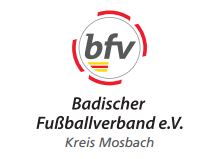 Vereinsname:Ansprechpartner:Name,  Vorname,  Telefon,  E-MailName,  Vorname,  Telefon,  E-MailName,  Vorname,  Telefon,  E-MailName,  Vorname,  Telefon,  E-MailName,  Vorname,  Telefon,  E-MailName,  Vorname,  Telefon,  E-MailName,  Vorname,  Telefon,  E-MailFeldturnierFeldturnierA-JuniorinnenA-JuniorinnenA-JuniorenA-JuniorenHallenturnierHallenturnierB-JuniorinnenB-JuniorinnenB-JuniorenB-JuniorenSportfestSportfestC-JuniorinnenC-JuniorinnenC-JuniorenC-JuniorenD-JuniorinnenD-JuniorinnenD-JuniorenD-JuniorenDatum:Spielfelder:Uhrzeit:bisVeranstaltung,           Tag, Monat, JahrVeranstaltung,           Tag, Monat, JahrVeranstaltung,           Tag, Monat, JahrAnzahlvonbisDatum:Name:Antragsdatum:Name des AntragsstellersName des AntragsstellersName des AntragsstellersGenehmigungsvermerk:Genehmigungsdatum:genehmigt durch:Der genehmigte Antrag wird von der genehmigenden Stelle an den entspr. Schiedsrichter-Verteiler weitergeleitet!Der genehmigte Antrag wird von der genehmigenden Stelle an den entspr. Schiedsrichter-Verteiler weitergeleitet!Der genehmigte Antrag wird von der genehmigenden Stelle an den entspr. Schiedsrichter-Verteiler weitergeleitet!Der genehmigte Antrag wird von der genehmigenden Stelle an den entspr. Schiedsrichter-Verteiler weitergeleitet!Der genehmigte Antrag wird von der genehmigenden Stelle an den entspr. Schiedsrichter-Verteiler weitergeleitet!